Что же изучает физика? Наука физика изучает физические явления и физические свойства тел.Укажите корректное имя файла ___________________________________________Укажите корректное имя файла ___________________________________________Что же изучает информатика?Наука информатика занимается изучением всевозможных способов передачи, хранения и обработки информации.Закон Архимеда формулируется следующим образом: на тело, погружённое в жидкость (или газ), действует выталкивающая сила, равная весу жидкости (или газа) в объёме тела. Сила называется силой Архимеда: 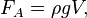 где  — плотность жидкости (газа),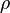   — ускорение свободного падения, 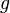   — объём погружённого тела (или часть объёма тела, находящаяся ниже поверхности). 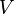 Укажите корректное имя файла ___________________________________________Укажите корректное имя файла ___________________________________________Файл – это информация, обозначенная именем и хранящаяся в долговременной памяти как целое. 